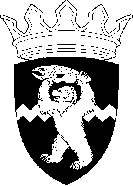 РОССИЙСКАЯ ФЕДЕРАЦИЯКАМЧАТСКИЙ КРАЙЕЛИЗОВСКИЙ МУНИЦИПАЛЬНЫЙ РАЙОНДУМА ЕЛИЗОВСКОГО МУНИЦИПАЛЬНОГО РАЙОНАРЕШЕНИЕ20 декабря 2017 г. № 1080        	г. Елизово74 сессия Об утверждении Положения о стратегическом планировании в Елизовском муниципальном районеВ соответствии с Бюджетным кодексом Российской Федерации, Федеральным законом от 28.06.2014 № 172-ФЗ «О стратегическом планировании в Российской Федерации», руководствуясь Федеральным законом от 06.10.2003 № 131-ФЗ «Об общих принципах организации местного самоуправления в Российской Федерации», Дума Елизовского муниципального районаРЕШИЛА:Утвердить нормативный правовой акт Положение о стратегическом планировании в Елизовском муниципальном районе.Направить нормативный правовой акт «Положение о стратегическом планировании в Елизовском муниципальном районе» Главе Елизовского муниципального района для подписания и опубликования (обнародования). Настоящее решение вступает в силу со дня его принятия.Председатель Думы Елизовского муниципального района                                           А.А. Шергальдин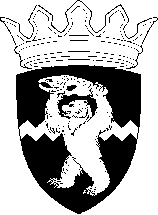 РОССИЙСКАЯ ФЕДЕРАЦИЯКАМЧАТСКИЙ КРАЙЕЛИЗОВСКИЙ МУНИЦИПАЛЬНЫЙ РАЙОНДУМА ЕЛИЗОВСКОГО МУНИЦИПАЛЬНОГО РАЙОНАНОРМАТИВНЫЙ ПРАВОВОЙ АКТПОЛОЖЕНИЕ О СТРАТЕГИЧЕСКОМ ПЛАНИРОВАНИИ В ЕЛИЗОВСКОМ МУНИЦИПАЛЬНОМ РАЙОНЕУтвержден решением Думы Елизовского муниципального района от 20.12.2017 г. № 10801. Общие положения1.1. Настоящее Положение о стратегическом планировании в Елизовском муниципальном районе (далее - Положение) в соответствии с Федеральным законом от 28.06.2014 № 172-ФЗ «О стратегическом планировании в Российской Федерации» устанавливает порядок осуществления стратегического планирования в Елизовском муниципальном районе (далее – стратегическое планирование) и регулирует отношения, возникающие между участниками стратегического планирования в процессе целеполагания, прогнозирования, планирования и программирования социально-экономического развития Елизовского муниципального района (далее – социально-экономическое развитие района), а также мониторинга и контроля реализации документов стратегического планирования Елизовского муниципального района (далее – документы стратегического планирования).2. Понятия и термины2.1. Понятия и термины, используемые в настоящем Положении, применяются в значениях, определенных Федеральным законом от 28.06.2014 № 172-ФЗ «О стратегическом планировании в Российской Федерации» и настоящим Положением.3. Участники стратегического планирования и их полномочия3.1. Участниками стратегического планирования в Елизовском муниципальном районе являются:– Дума Елизовского муниципального района;– Глава Елизовского муниципального района;– Администрация Елизовского муниципального района;– Контрольно-счетная палата Елизовского муниципального района;– органы местного самоуправления поселений Елизовского муниципального района.3.2. К разработке документов стратегического планирования могут привлекаться объединения профсоюзов и работодателей, общественные, научные и иные предприятия (организации) с учетом требований законодательства Российской Федерации о государственной, коммерческой, служебной и иной охраняемой законом тайне.3.3. Полномочия Думы Елизовского муниципального района:1) утверждает Положение о стратегическом планировании в Елизовском муниципальном районе;2) осуществляет утверждение стратегии социально-экономического развития Елизовского муниципального района (далее - Стратегия);3) утверждает годовой Отчет об исполнении документов Стратегии, предоставляемого администрацией Елизовского муниципального района вместе с годовым отчетом об исполнении бюджета Елизовского муниципального района; 4) осуществляет рассмотрение проектов муниципальных программ и предложений о внесении изменений в муниципальные программы в порядке, установленном нормативными правовыми актами представительного органа района;5) осуществляет иные полномочия, отнесенные действующим законодательством и нормативными правовыми актами Думы Елизовского муниципального района к компетенции представительного органа района.3.4. Полномочия Главы Елизовского муниципального района:1) подписывает и обнародует Стратегию, утвержденную решением Думы Елизовского муниципального района;2) издает правовые акты Администрация Елизовского муниципального района по вопросам, отнесенным к полномочиям Администрации Елизовского муниципального района;3) принимает решение о необходимости разработки Стратегии.3.5. Полномочия Администрации Елизовского муниципального района:1) разрабатывает и реализует документы стратегического планирования:а) Стратегию;б) прогноз социально-экономического развития Елизовского муниципального района (далее - прогноз социально-экономического развития) на среднесрочный или долгосрочный период;в) бюджетный прогноз Елизовского муниципального района (далее - бюджетный прогноз) на долгосрочный период;г) план мероприятий по реализации Стратегии (далее - план мероприятий);д) муниципальные программы;2) определяет порядок разработки и корректировки документов стратегического планирования, их содержание;3) утверждает (одобряет) документы стратегического планирования:а) прогноз социально-экономического развития;б) бюджетный прогноз;в) план мероприятий;г) муниципальные программы;4) определяет порядок осуществления мониторинга реализации документов стратегического планирования и подготовки документов, в которых отражаются результаты мониторинга реализации документов стратегического планирования;6) разрабатывает и утверждает методику проведения мониторинга реализации Стратегии, осуществляет мониторинг и контроль реализации документов стратегического планирования;7) определяет форму, порядок и сроки общественного обсуждения проектов документов стратегического планирования;8) осуществляет иные полномочия в сфере стратегического планирования в соответствии с нормативными правовыми актами Российской Федерации, Камчатского края и муниципальными нормативными правовыми актами.3.6. Контрольно-счетная палата:1) осуществляет полномочия в сфере стратегического планирования в соответствии с Федеральным законом от 07.02.2011 № 6-ФЗ «Об общих принципах организации и деятельности контрольно-счетных органов субъектов Российской Федерации и муниципальных образований».4. Документы стратегического планирования4.1. Документы стратегического планирования по вопросам, отнесенным к полномочиям органов местного самоуправления, разрабатываются в рамках целеполагания, прогнозирования, планирования и программирования, взаимоувязаны между собой, содержат обязательства органов местного самоуправления по реализации Стратегии.4.2. К документу стратегического планирования, разрабатываемому в рамках целеполагания, относится Стратегия – документ стратегического планирования, определяющий цели и задачи муниципального управления и социально-экономического развития Елизовского муниципального района на долгосрочный период, согласованные с приоритетами и целями социально-экономического развития Российской Федерации и Камчатского края.4.3. К документам стратегического планирования, разрабатываемым в рамках прогнозирования, относятся:1) прогноз социально-экономического развития на среднесрочный или долгосрочный период – документ стратегического планирования, содержащий систему научно обоснованных представлений о внешних и внутренних условиях, направлениях и об ожидаемых результатах социально-экономического развития Елизовского муниципального района на среднесрочный или долгосрочный период;2) бюджетный прогноз на долгосрочный период – документ стратегического планирования, содержащий прогноз основных характеристик бюджета Елизовского муниципального района, показатели финансового обеспечения муниципальных программ на период их действия, иные показатели, характеризующие бюджет Елизовского муниципального района, а также содержащий основные подходы к формированию бюджетной политики на долгосрочный период.4.4. Документы стратегического планирования, указанные в подпунктах 1, 2 пункта 4.3 настоящего раздела, разрабатываются в последовательности, установленной Бюджетным кодексом Российской Федерации.4.5. К документам стратегического планирования, разрабатываемым в рамках планирования и программирования, относятся:1) план мероприятий (разрабатывается на период реализации Стратегии);2) муниципальная программа – документ стратегического планирования, содержащий комплекс планируемых мероприятий, взаимоувязанных по задачам, срокам осуществления, исполнителям и ресурсам, и обеспечивающих наиболее эффективное достижение целей и решение задач социально-экономического развития Елизовского муниципального района.5. Общественное обсуждение проектов документовстратегического планирования5.1. Проекты документов стратегического планирования выносятся на общественное обсуждение с учетом требований законодательства Российской Федерации, в том числе законодательства Российской Федерации о государственной, коммерческой, служебной и иной охраняемой законом тайне.5.2. Форма, порядок и сроки общественного обсуждения проекта документа стратегического планирования определяются Администрацией Елизовского муниципального района.5.3. В целях обеспечения открытости и доступности информации об основных положениях документов стратегического планирования, их проекты подлежат размещению на официальном сайте Администрации Елизовского муниципального района, а также на общедоступном информационном ресурсе стратегического планирования в информационно-телекоммуникационной сети Интернет.6. Мониторинг и контроль реализации документовстратегического планирования6.1. Целью мониторинга реализации документов стратегического планирования является повышение эффективности функционирования системы стратегического планирования, осуществляемого на основе комплексной оценки основных социально-экономических и финансовых показателей, содержащихся в документах стратегического планирования, а также повышение эффективности деятельности участников стратегического планирования по достижению в установленные сроки запланированных показателей социально-экономического развития Елизовского муниципального района.6.2. Основными задачами мониторинга реализации документов стратегического планирования являются:1) сбор, систематизация и обобщение информации о социально-экономическом развитии Елизовского муниципального района;2) оценка степени достижения запланированных целей социально-экономического развития Елизовского муниципального района;3) оценка результативности и эффективности документов стратегического планирования, разрабатываемых в рамках планирования и программирования, развития отраслей экономики и сфер муниципального управления;4) оценка влияния внутренних и внешних условий на плановый и фактический уровни достижения целей социально-экономического развития Елизовского муниципального района;5) оценка соответствия плановых и фактических сроков, результатов реализации документов стратегического планирования и ресурсов, необходимых для их реализации;6) оценка уровня социально-экономического развития Елизовского муниципального района, проведение анализа, выявление возможных рисков и угроз и своевременное принятие мер по их предотвращению;7) разработка предложений по повышению эффективности функционирования системы стратегического планирования.6.3. Документами, в которых отражаются результаты мониторинга реализации документов стратегического планирования в сфере социально-экономического развития Елизовского муниципального района, являются ежегодные отчеты:1) главы Елизовского муниципального района о результатах деятельности Администрации Елизовского муниципального района;2) о ходе реализации и об оценке эффективности реализации муниципальных программ;3) об исполнении плана мероприятий.6.4. Основными задачами контроля реализации документов стратегического планирования являются:1) сбор, систематизация и обобщение информации о социально-экономическом развитии Елизовского муниципального района;2) оценка качества документов стратегического планирования, разрабатываемых в рамках целеполагания, прогнозирования, планирования и программирования;3) оценка результативности и эффективности реализации решений, принятых в процессе стратегического планирования;4) оценка достижения целей социально-экономического развития Елизовского муниципального района;5) оценка влияния внутренних и внешних условий на плановый и фактический уровни достижения целей социально-экономического развития Елизовского муниципального района;6) разработка предложений по повышению эффективности функционирования системы стратегического планирования.6.5. Мониторинг и контроль реализации документов стратегического планирования осуществляются в порядке, определяемом администрацией Елизовского муниципального района.7. Вступление в силу7.1. Настоящий нормативный правовой акт вступает в силу после его официального опубликования.Глава Елизовского муниципального района                                                                  Р.С. Василевскийот «____»____________2017 года№______